О внесении изменений в постановление Администрации  Испуханского сельского поселения от 14.06.2018 г. № 17«Об утверждении административного регламента по предоставлению муниципальной услуги «Выдача продления ордера-разрешения на производства земляных работ»В соответствии с Федеральным законом от 06.10.2003 N 131-ФЗ "Об общих принципах организации местного самоуправления в Российской Федерации администрация Испуханского сельского поселения Красночетайского района п о с т а н о в л я е т: 1. Внести изменения в постановление администрации от 14.06.2018 г. № 17 «Об утверждении административного регламента по предоставлению муниципальной услуги «Выдача продления  ордера-разрешения на производства земляных работ» п.5.2 раздела V изложить в следующей редакции«Заявитель может обратиться с жалобой в том числе в следующих случаях:1) нарушение срока регистрации запроса о предоставлении муниципальной услуги, запроса;2) нарушение срока предоставления муниципальной услуги. В указанном случае досудебное (внесудебное) обжалование заявителем решений и действий (бездействия) многофункционального центра, работника многофункционального центра возможно в случае, если на многофункциональный центр, решения и действия (бездействие) которого обжалуются, возложена функция по предоставлению соответствующих муниципальных услуг в полном объеме в порядке, определенном частью 1.3 статьи 16 ФЗ № 210-ФЗ « Об организации предоставления государственных и муниципальных услуг»;3) требование у заявителя документов, не предусмотренных нормативными правовыми актами Российской Федерации, нормативными правовыми актами субъектов Российской Федерации, муниципальными правовыми актами для предоставления муниципальной услуги;4) отказ в приеме документов, предоставление которых предусмотрено нормативными правовыми актами Российской Федерации, нормативными правовыми актами субъектов Российской Федерации, муниципальными правовыми актами для предоставления муниципальной услуги, у заявителя;5) отказ в предоставлении муниципальной услуги, если основания отказа не предусмотрены федеральными законами и принятыми в соответствии с ними иными нормативными правовыми актами Российской Федерации, законами и иными нормативными правовыми актами субъектов Российской Федерации, муниципальными правовыми актами.В указанном случае досудебное (внесудебное) обжалование заявителем решений и действий (бездействия) многофункционального центра, работника многофункционального центра возможно в случае, если на многофункциональный центр, решения и действия (бездействие) которого обжалуются, возложена функция по предоставлению соответствующих муниципальных услуг в полном объеме в порядке, определенном частью 1.3 статьи 16 ФЗ № 210-ФЗ « Об организации предоставления государственных и муниципальных услуг»;6) затребование с заявителя при предоставлении муниципальной услуги платы, не предусмотренной нормативными правовыми актами Российской Федерации, нормативными правовыми актами субъектов Российской Федерации, муниципальными правовыми актами;7) отказ органа, предоставляющего муниципальную услугу, должностного лица органа, предоставляющего муниципальную услугу, многофункционального центра, работника многофункционального центра, организаций, предусмотренных частью 1.1 статьи 16 ФЗ № 210-ФЗ « Об организации предоставления государственных и муниципальных услуг»;, или их работников в исправлении допущенных ими опечаток и ошибок в выданных в результате предоставления муниципальной услуги документах либо нарушение установленного срока таких исправлений.В указанном случае досудебное (внесудебное) обжалование заявителем решений и действий (бездействия) многофункционального центра, работника многофункционального центра возможно в случае, если на многофункциональный центр, решения и действия (бездействие) которого обжалуются, возложена функция по предоставлению соответствующих муниципальных услуг в полном объеме в порядке, определенном частью 1.3 статьи 16 ФЗ № 210-ФЗ « Об организации предоставления государственных и муниципальных услуг»;8) нарушение срока или порядка выдачи документов по результатам предоставления муниципальной услуги;9) приостановление предоставления муниципальной услуги, если основания приостановления не предусмотрены федеральными законами и принятыми в соответствии с ними иными нормативными правовыми актами Российской Федерации, законами и иными нормативными правовыми актами субъектов Российской Федерации, муниципальными правовыми актами. В указанном случае досудебное (внесудебное) обжалование заявителем решений и действий (бездействия) многофункционального центра, работника многофункционального центра возможно в случае, если на многофункциональный центр, решения и действия (бездействие) которого обжалуются, возложена функция по предоставлению соответствующих муниципальных услуг в полном объеме в порядке, определенном частью 1.3 статьи 16 № 210-ФЗ « Об организации предоставления государственных и муниципальных услуг».»2. Настоящее постановление вступает в силу со дня опубликования в издании «Вестник Испуханского сельского поселения Красночетайского района» и подлежит размещению на официальном сайте администрации Испуханского сельского поселения Красночетайского района.3. Контроль за исполнением настоящего постановления оставляю за собой. Глава администрации Испуханского сельского поселения                                                   Е.Ф.Лаврентьева           ЧĂВАШ РЕСПУБЛИКИХЕРЛЕ ЧУТАЙ  РАЙОНĚ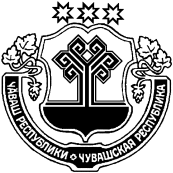 ЧУВАШСКАЯ РЕСПУБЛИКАКРАСНОЧЕТАЙСКИЙ  РАЙОНТРАЛЬКАССИИ  ЯЛ ПОСЕЛЕНИЙĚНАДМИНИСТРАЦИЙĚЙЫШАНУ  21 августа 2018  40  № -леТралькасси ялеАДМИНИСТРАЦИЯИСПУХАНСКОГО СЕЛЬСКОГОПОСЕЛЕНИЯПОСТАНОВЛЕНИЕ  21 августа  2018   №40 деревня Испуханы